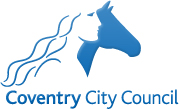 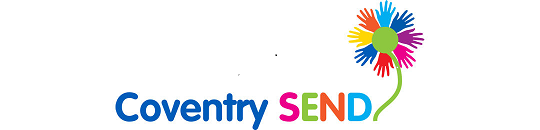 Request for Statutory Education, Health and Care AssessmentBefore sending this request please ensure that all parts of the form below are completed, and any additional information listed below is included. Please add additional boxes if required. Please ensure that this document is submitted in Word format.Please note that by submitting this completed form you are signing to say that you have read and understood the Privacy Statement and agree with how your information will be used. This can be found on final page of this document. You can also read the full Privacy Statement by accessing the following web link on the Local Offer here. The parent(s)/carer(s) and the school/setting should then sign the form.Request for Statutory Assessment ChecklistDetails of Child or Young PersonAttainmentPlease provide details of the grading system used in school and how this relates to expected progress.   Please provide details of the child/young person’s current attainment  Please provide details of recent standardised tests, eg EP, SLT, BACS, Early Years Tracker etcReason for making the requestPlease summarise the reason you are making the request for a statutory assessment  Perceived Primary Area NeedPlease prioritise where you feel the primary and secondary areas of need are Special Education NeedsPlease provide details of the special education needs in the areas that are relevant. Involvement of External Services Please provide details of the services have been working with the child/young personEducation Advice  Section 1: Support provided by school/settingSection 2: Additional support required above delegated budgetWhen completing each of these sections, please consider the special education needs of the child/young person you have detailed in Section 6, above.Section 1 - Interventions over the past 12 months – evidence of a graduated approachWhat specific support has the school/setting put in place to meet the special educational needs of the child/young person?Schools will currently be providing this support from their delegated budget, up to a cost of £6,000.Section 2 - Additional Support RequiredWhat additional support, which cannot be provided from the school/setting/s delegated budget, is needed to overcome the barriers for this child/young person?This additional support should be clearly defined, specified and quantified.School/Setting ReferrerThis page should be submitted as a .pdf formatSummary Privacy Notice – Statutory Assessment and Review Service The information you provide helps us to process requests for a statutory assessment for children and young people who have special educational needs and disabilities (SEND). It will be used to ensure we meet our legal duties and responsibilities in relation to children and young people with SEND under the Children’s and Families Act 2014 and The SEND Code of Practice 2014.As part of this we will gather and share your personal information with organisations who will be able to provide advice and guidance to support the statutory assessment process. This may include; schools, early year’s settings, other Local Authorities, internal departments including Social Care, medical and health agencies and sometime the Department of Education.More information on how we handle personal information and your rights under the data protection legislation can be found in our full Privacy Notice here.Parent/Carer/Young Person AgreementI/We give consent for the Early Years setting/School/College to request a Statutory Education, Health & Care Assessment for my/our son/daughter.I/We confirm that I/we have read and understood all of the information included in this request. I/We certify that the information, which I/we have provided, is correct.I/We have read the Privacy Statement and understand that the information provided in this application will be used to ensure that the council’s records are correct. It will also be shared with other agencies and service providers to ensure that our son/daughter receives an appropriate service.Documentation Signed Family ConversationAbout Me/Pupil Profile (if possible please include a photo or picture. Parent/YP must consent)Signed RequestAttendance dataRSA Checklist for Educational SettingsCurrent attainment and how this relates to the pupils age. Include evidence of how many months/years they are behind age related expectations.We require an explanation of how your school measures progress and how many steps of progress they are expected to make each year.My Support Plan/IEP/Provision Plan etc that has been formulated with involvement of external support agencies (e.g. Speech and Language, SEMLH, EPS etc). These should evidence a graduated approach over at least 3 terms and should include reviews of interventions, impact and evidence that interventions have been adapted when not working.If appropriate, EPS involvement and a report written within the last 12 months.If appropriate evidence of health advice being sought and implemented, for example relevant information on medical advice to the school.If appropriate, evidence relating to social care involvement/ Early Help/CAF.Current SettingCurrent Year GroupChild/Young Person NameDate of BirthSexReligionFirst LanguageEthnicityParents NameParents First LanguageAddressTelephone NumberEmail addressNHS NumberHealth AuthorityUnique Pupil NumberPreferred Method of ContactCurriculum Area & Core SubjectsTeacher Assessed Grade & DateFormal Assessment Grade & Date include details of test usedMonths/Years behind Age Related ExpectationsStandardised TestDatePercentile Age EquivalentPlease prioritise (1, 2 - primary/secondary need):Please prioritise (1, 2 - primary/secondary need):Please prioritise (1, 2 - primary/secondary need):Please prioritise (1, 2 - primary/secondary need):Please prioritise (1, 2 - primary/secondary need):Please prioritise (1, 2 - primary/secondary need):Please prioritise (1, 2 - primary/secondary need):Please prioritise (1, 2 - primary/secondary need):Cognition and LearningCognition and LearningCommunication and InteractionCommunication and InteractionSocial, Emotional and Mental HealthSocial, Emotional and Mental HealthPhysical/Sensory/ MedicalPhysical/Sensory/ MedicalModerate learning difficultiesSpeech & language difficultiesSocial difficultiesPhysical difficultiesSpecific learning difficultiesAutistic Spectrum DisorderEmotional difficultiesVisual impairmentSevere learning difficultiesSocial communication difficultiesOther SEMH difficultiesHearing impairmentProfound & multiple learning difficultiesADD/ADHDMedical difficultiesCognition and learning:Communication and interaction:Social, emotional & mental health needs:Independence and self-care:Physical, sensory and health needs:Support for the family that is already in place (e.g. CAF, early help)Name of Professional and contact detailsDate(s) of involvementReport included? (Y/N)SEMH&L (Social, Emotional, Mental Health & Training) Team Complex Communication Team (including autism) Educational Psychology Service EMAS (Ethnic Minority Achievement Service) Sensory Service SEND Early Years Hospital Education Service Community Paediatrician  Speech and Language Therapy Service            Paediatric Occupational Therapy Service            Paediatric Physiotherapy Service                         Child and Adolescent Mental Health Service (CAMHS)   Other – Please list below 1st term interventions and expected outcomesDates from/toFrequencyLengthGroup sizeDelivered byWho provided the advice for the intervention?Was the outcome achieved?What did you do next?Cost of intervention (if relevant)This does not include universal support services, but would include TA/HLTA timeExampleSocial Skills group, to develop 1 friendshipSpring term 1930 mins per week6 weeks1:8TASEMHLYes – he developed 1 friendshipNo – unable to make a friendYes – ad-hoc support by all adults to use skills in unstructured timeNo – requested advice from CCT & reduced group size2nd term interventions and expected outcomesDates from/toFrequencyLengthGroup sizeDelivered byWho provided the advice for the intervention?Was the outcome achieved?What did you do next?Cost of intervention (if relevant)This does not include universal support services, but would include TA/HLTA timeExampleSocial Skills group, to develop 1 friendshipSummer term 1930 mins x2 per week6 weeks1:4TACCTYes – partially, able to make friends with adult supportNo – no progressYes – adult reminders to use these skills in unstructured timesNo – possible referral to CAMHS/EP for advice3rd term interventions and expected outcomesDates from/toFrequencyLengthGroup sizeDelivered byWho provided the advice for the intervention?Was the outcome achieved?What did you do next?Cost of intervention (if relevant)This does not include universal support services, but would include TA/HLTA timeExampleSocial Skills group, to initiate an interaction with a peerAutumn term 1930 mins x2 per week6 weeks1:2TAEPYes – initiated an interaction with adult supportNo – no progress, refused to interact with peersYes – to support using skills within larger groups/unstructured timesNo – additional social skills work on 1:1 ratio, specific to child’s needsSpecial Educational NeedWhat does the child/young person need support with?What interventions/support does this require?FrequencyLengthGroup sizeDelivered byExpected Outcome,How it will be measured and how oftenCost of intervention (if relevant)This does not include universal support services, but would include TA/HLTA timeExampleSocial Communication & InteractionChild needs support to interact appropriately during unstructured timesAdditional support for an adult to model and praise appropriate interaction and to support development of relationships with other children Daily – during unstructured times (1.5 hours per day)1 term subject to review1:1Learning MentorChild will be able to interact appropriately during unstructured times, without supervision at break and lunchtimes for at least 80% of the time£1377Name of person submitting the requestRoleSignatureDateName(s) of Parent/Carer/Young Person(if the request is for a young person 16 years or over this must be signed by them)Signature SignatureDate